Publicado en Barcelona el 25/02/2019 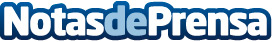 AleaSoft: Precios de mercados europeos a la baja por una menor demanda de electricidadAleaSoft analiza el comportamiento de los mercados de combustibles, derechos de emisiones de CO2 y electricidad europeos durante la última semana. Destaca la disminución de los precios en la mayoría de los mercados europeos debido a una disminución de la demanda eléctrica y también de los precios del gas, carbón y derechos de emisiones de CO2. Por su parte, el petróleo Brent ha seguido marcando máximosDatos de contacto:Alejandro DelgadoNota de prensa publicada en: https://www.notasdeprensa.es/aleasoft-precios-de-mercados-europeos-a-la Categorias: Internacional Nacional Finanzas Sector Energético http://www.notasdeprensa.es